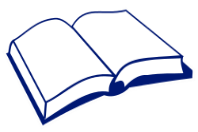 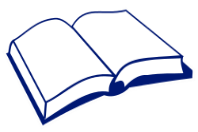 會議成果計劃表(家長用)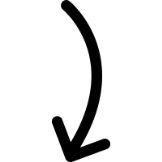 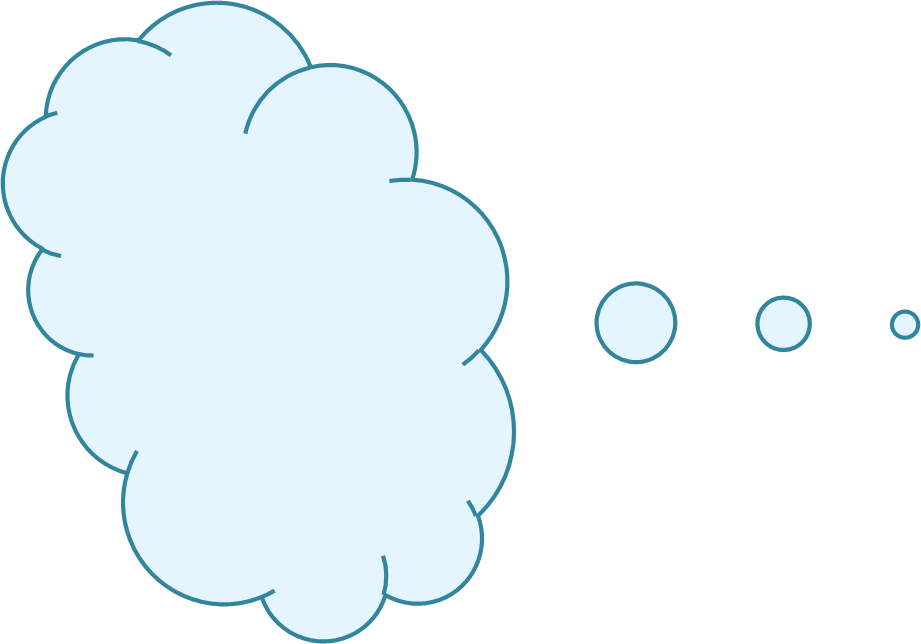 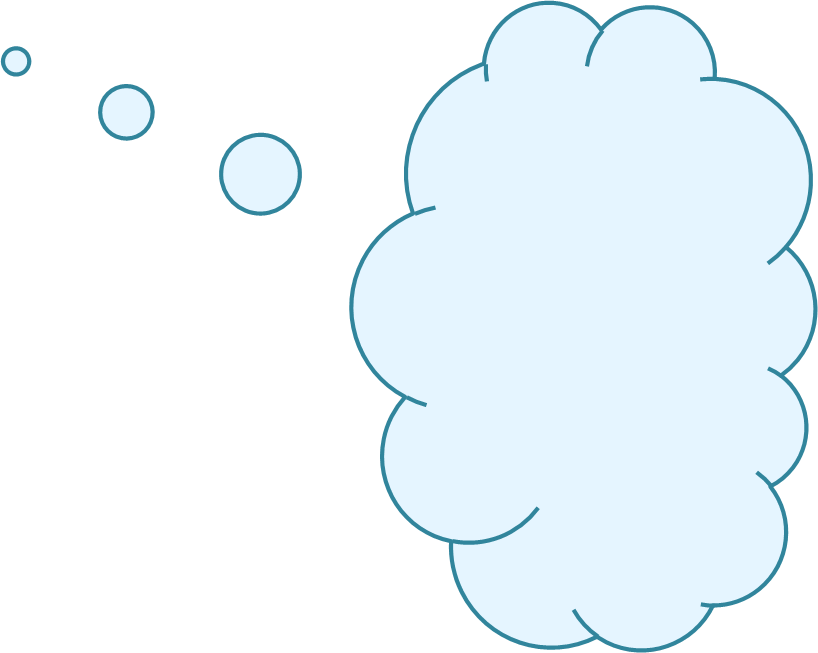 